What will we be learning?Year 12 Classification and Evolution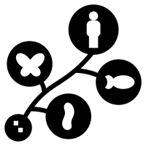 Why this? Why now?Previous Learning Year 11 InheritanceFuture Learning Year 12 Patterns of inheritanceEnquiry ProcessesAnalyse Patterns, Draw conclusions, Present data, Justify opinions, Collect data, Present data, Plan variablesKey Words:Binomial systemBlood serumClassificationCourtship behaviour DNA base sequenceDNA hybridisationHierarchyPhylogenetic treePrecipitateWhat will we learn?About the biological classification of speciesAbout the binomial system of naming species and the advantage of such a systemThe features used to classify organisms into the five kingdoms: Prokaryotae, Protoctista, Fungi, Plantae, AnimaliaAbout the evidence that has led to new classification systems, such as the three domains of life, which clarifies relationshipsThe relationship between classification and phylogenyThe evidence for the theory of evolution by natural selectionThe different types of variationThe different types of adaptations of organisms to their environmentThe mechanism by which natural selection can affect the characteristics of a population over timeHow evolution in some species has implications for human populationsMisconceptions in this topicHumans DID NOT ‘evolve from monkeys’ …we share a common ancestorMore complex organisation DOES NOT mean ‘more evolved’ What will we learn?About the biological classification of speciesAbout the binomial system of naming species and the advantage of such a systemThe features used to classify organisms into the five kingdoms: Prokaryotae, Protoctista, Fungi, Plantae, AnimaliaAbout the evidence that has led to new classification systems, such as the three domains of life, which clarifies relationshipsThe relationship between classification and phylogenyThe evidence for the theory of evolution by natural selectionThe different types of variationThe different types of adaptations of organisms to their environmentThe mechanism by which natural selection can affect the characteristics of a population over timeHow evolution in some species has implications for human populationsMisconceptions in this topicHumans DID NOT ‘evolve from monkeys’ …we share a common ancestorMore complex organisation DOES NOT mean ‘more evolved’ Key Words:Binomial systemBlood serumClassificationCourtship behaviour DNA base sequenceDNA hybridisationHierarchyPhylogenetic treePrecipitateWhat opportunities are there for wider study?CareersEcology Forensics Horticulture Biochemistry Fisheries Work Agriculture Marine Biology Laboratory Work Teaching Biotechnology Veterinary Work Environmental science ZoologySTE(A)M https://highcliffe.sharepoint.com/sites/LearnSTEMWhat opportunities are there for wider study?CareersEcology Forensics Horticulture Biochemistry Fisheries Work Agriculture Marine Biology Laboratory Work Teaching Biotechnology Veterinary Work Environmental science ZoologySTE(A)M https://highcliffe.sharepoint.com/sites/LearnSTEMKey Words:Binomial systemBlood serumClassificationCourtship behaviour DNA base sequenceDNA hybridisationHierarchyPhylogenetic treePrecipitateHow will I be assessed?End of topic assessment PAG 12.1 Drosophila CrossesHow will I be assessed?End of topic assessment PAG 12.1 Drosophila CrossesKey Words:Binomial systemBlood serumClassificationCourtship behaviour DNA base sequenceDNA hybridisationHierarchyPhylogenetic treePrecipitate